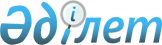 О внесении изменений и дополнений в приказ Министра финансов Республики Казахстан от 22 мая 2007 года № 183 "Об утверждении Правил аккредитации профессиональных организаций бухгалтеров и организаций по профессиональной сертификации бухгалтеров"
					
			Утративший силу
			
			
		
					Приказ Министра финансов Республики Казахстан от 22 июля 2008 года № 350. Зарегистрирован в Министерстве юстиции Республики Казахстан 4 августа 2008 года № 5277. Утратил силу приказом Министра финансов Республики Казахстан от 23 декабря 2011 года № 653

      Сноска. Утратил силу приказом Министра финансов РК от 23.12.2011 № 653.      В соответствии с подпунктом 11) пункта 5 статьи 20 Закона Республики Казахстан от 28 февраля 2007 года "О бухгалтерском учете и финансовой отчетности", ПРИКАЗЫВАЮ: 

      1. Внести в приказ Министра финансов Республики Казахстан от 22 мая 2007 года N 183 "Об утверждении Правил аккредитации профессиональных организаций бухгалтеров и организаций по профессиональной сертификации бухгалтеров (зарегистрирован в Реестре государственной регистрации нормативных правовых актов за N 4742, опубликован в газете "Юридическая газета" от 27 июля 2007 года N 114 (1317), следующие изменения и дополнения: 

      в Правилах аккредитации профессиональных организаций бухгалтеров и организаций по профессиональной сертификации бухгалтеров, утвержденных указанным приказом:

      пункт 4 изложить в следующей редакции: 

      "4. Организации по сертификации для проведения их аккредитации представляют в уполномоченный орган следующие документы: 

      1) заявление по форме согласно приложению 1 к настоящим Правилам; 

      2) нотариально заверенные копии учредительных документов: 

      устава, в котором одним их основных видов деятельности предусматривается деятельность в качестве организации по профессиональной сертификации бухгалтеров; 

      свидетельства о государственной регистрации; 

      свидетельства о присвоении регистрационного номера налогоплательщика; 

      статистической карточки; 

      3) сведения о структуре, наличии рабочих органов организации по сертификации по форме согласно приложению 4 к настоящим Правилам, наличии материально-технического оснащения по форме согласно приложению 4-1 к настоящим Правилам; 

      4) подтверждающие наличие независимой экзаменационной системы от обучения по дисциплинам, указанным в настоящем подпункте, в том числе: 

      утвержденное положение о порядке организации и проведения экзаменов по сертификации профессионального бухгалтера с указанием: 

      структуры экзаменационных модулей, содержащих тестовые вопросы и ситуационные задачи; 

      продолжительности экзаменов по дисциплинам сертификации; 

      сроков проведения проверок работ кандидатов в профессиональные бухгалтера; 

      получения кандидатом положительного результата по дисциплине "Бухгалтерский учет в соответствии с международными стандартами финансовой отчетности", который будет признаваться действительным только в течение трех последующих лет с даты утверждения результата, по дисциплинам "Налоги и налогообложение" и "Гражданское право" - в течение пяти последующих лет с даты утверждения результата; 

      прохождения повторного полного обучения при получении отрицательного результата по отдельным дисциплинам более трех раз подряд в течение трех лет; 

      прав, обязанностей и ответственности кандидатов в профессиональные бухгалтера; 

      утвержденное положение об экзаменационной комиссии (далее - комиссия) с указанием прав, обязанностей и ответственности председателя комиссии, ее членов, независимых наблюдателей, и ее состав согласно приложению 4-2 к настоящим Правилам; 

      утвержденное положение об апелляционной комиссии (совете) с указанием ее состава, срока подачи жалоб и порядка проведения досудебного рассмотрения жалоб по результатам экзаменов с установлением сроков рассмотрения, формы жалобы и решения комиссии (совета); 

      сведения о преподавателях согласно приложению 4-3 к настоящим Правилам; 

      утвержденные программы по сертификации очной формы обучения кандидатов, необходимые для сдачи экзаменов, согласно требованиям приложения 4-4 к настоящим Правилам, включающим следующие дисциплины: 

      "Бухгалтерский учет в соответствии с международными стандартами финансовой отчетности", 

      "Налоги и налогообложение", 

      "Гражданское право"; 

      утвержденный график проведения экзаменов по дисциплинам на трехлетний период. Проведение экзаменов осуществляется с учетом требования пункта 10-2 настоящих Правил. 

      5) включающие обзор законодательства Республики Казахстан о бухгалтерском учете и финансовой отчетности и подтверждающие наличие: 

      экзаменационных модулей по дисциплине "Бухгалтерский учет в соответствии с международными стандартами финансовой отчетности", содержащие не менее 200 тестовых вопросов и 100 задач, не менее одной задачи по каждому МСФО согласно перечню тем по приложению 4-5 к настоящим Правилам, по дисциплинам "Налоги и налогообложение" и "Гражданское право" - не менее 500 тестовых вопросов и 100 задач в соответствии с перечнем тем согласно приложениям 4-6 и 4-7 к настоящим Правилам; 

      обновления экзаменационных модулей и программ по сертификации в случае изменения международных стандартов финансовой отчетности и/или законодательства Республики Казахстан; 

      6) утвержденных материалов по программе сертификации кандидатов в профессиональные бухгалтеры для издания и распространения, включающие обзорный курс лекции и практический курс (задачник); 

      7) проект сертификата профессионального бухгалтера согласно приложению 7 к настоящим Правилам. 

      Документы, перечисленные в подпунктах 3) - 7) предоставляются на бумажных и электронных носителях."; 

      подпункт 2) пункта 7 дополнить абзацем 5 следующего содержания: 

      "неправомерное, с нарушением авторских и смежных прав, использование экзаменационных модулей по сертификации в целом и в разрезе дисциплин"; 

      дополнить пунктами 4-1, 4-2, 10-1, 10-2 и 10-3 следующего содержания: 

      "4-1. Профессиональные организации и организации по сертификации в случае принятия (выбытия, исключения) членов экзаменационной комиссии уведомляют в течение 15 рабочих дней об этих изменениях уполномоченный орган. 

      4-2. Профессиональные организации и организации по сертификации в целях продолжения осуществления своей деятельности предоставляют в уполномоченный орган за 3 месяца до окончания срока действия свидетельства об аккредитации документы, в порядке установленном настоящими Правилами. 

      10-1. По истечении шести месяцев с момента выдачи свидетельства об аккредитации организация по сертификации представляет соглашение о взаимодействии с одной или несколькими профессиональными организациями, включающее в том числе следующее содержание: 

      участие членов профессиональной организации при обновлении экзаменационных модулей и программ по сертификации; 

      участие членов профессиональной организации в экзаменационном процессе, в том числе в составе экзаменационной комиссии, в наблюдателях; 

      участие членов профессиональной организации в составе апелляционной комиссии. 

      10-2. Сертификация кандидатов в профессиональные бухгалтеры осуществляется организацией по сертификации с момента заключения соглашения с одной или несколькими профессиональными организациями. 

      10-3. Тестовые вопросы и ситуационные задачи размещаются в периодических печатных изданиях и/или на web-сайте организации по сертификации с периодическим их обновлением."; 

      дополнить приложениями 4-1, 4-2, 4-3, 4-4, 4-5, 4-6, 4-7, 7 согласно приложениям 1, 2, 3, 4, 5, 6, 7, 8 к настоящему приказу; 

      в приложении 5 к указанным Правилам: 

      слова "Руководитель профессиональной организации бухгалтеров" заменить словами "Руководитель (уполномоченное лицо)"; 

      в приложении 6 к указанным Правилам: 

      слова "Руководитель организации по профессиональной сертификации бухгалтеров" заменить словами "Руководитель (уполномоченное лицо)". 

      2. Департаменту развития бухгалтерского учета, аудиторской деятельности и финансового контроля Министерства финансов Республики Казахстан (Сулейманов А.У.) обеспечить государственную регистрацию настоящего приказа в Министерстве юстиции Республики Казахстан и официальное опубликование в установленном законодательством порядке. 

      3. Настоящий приказ вводится в действие по истечении десяти календарных дней со дня его первого официального опубликования.       Министр                                    Б. Жамишев Приложение 1       

к приказу Министра финансов 

Республики Казахстан    

от 22 июля 2008 года N 350 

Приложение 4-1      

к Правилам аккредитации  

профессиональных организаций 

бухгалтеров и организаций по 

профессиональной      

сертификации бухгалтеров   Сведения о наличии материально-технического оснащения организации 

(структурного подразделения организации) по сертификации       Помещения для лекционных и семинарских занятий укомплектовываются специализированной мебелью и техническими средствами обучения, используемыми для демонстраций иллюстративных материалов. 

      Оборудование определяется из расчета одной лекционной аудитории на поток слушателей (число потоков устанавливается организацией, исходя из численности слушателей и специфики проведения занятий) и одной аудитории для семинарских занятий на учебную группу. 

      Организация (структурное подразделение организации) по сертификации укомплектовывается типовым оборудованием, указанным в приведенной таблице, или оборудованием, аналогичным по функциональному назначению и техническим параметрам. Руководитель организации по 

профессиональной сертификации 

бухгалтеров                    ________________ ______________ 

                                   (подпись)       (Ф.И.О.) М.П.                               _______________________ 

                                           (дата) Приложение 2       

к приказу Министра финансов 

Республики Казахстан    

от 22 июля 2008 года N 350 

Приложение 4-2      

к Правилам аккредитации  

профессиональных организаций 

бухгалтеров и организаций по 

профессиональной      

сертификации бухгалтеров              Состав экзаменационной комиссии*   Примечание: 

* не менее пяти членов 

** нотариально заверенная копия трудовой книжки и/или договора с отметкой работодателя о дате и основании его прекращения, подтверждающие стаж работы; нотариально заверенная копия диплома и/или сертификата и/или свидетельства, подтверждающие профессиональные знания 

*** без права голоса Руководитель организации по 

профессиональной сертификации 

бухгалтеров                   ________________ ______________ 

                                  (подпись)       (Ф.И.О.) М.П.                               _______________________ 

                                           (дата) Приложение 3       

к приказу Министра финансов 

Республики Казахстан    

от 22 июля 2008 года N 350 

Приложение 4-3      

к Правилам аккредитации  

профессиональных организаций 

бухгалтеров и организаций по 

профессиональной      

сертификации бухгалтеров                    Сведения о преподавателях   Руководитель организации по 

профессиональной сертификации 

бухгалтеров                   ________________ ______________ 

                                  (подпись)       (Ф.И.О.) М.П.                               _______________________ 

                                           (дата) Приложение 4       

к приказу Министра финансов 

Республики Казахстан    

от 22 июля 2008 года N 350 

Приложение 4-4      

к Правилам аккредитации  

профессиональных организаций 

бухгалтеров и организаций по 

профессиональной      

сертификации бухгалтеров  "Утверждаю" 

Руководитель организации 

по сертификации бухгалтеров 

______________________________________ 

(Ф.И.О. руководителя) (подпись) Дата          Программа обучения по экзаменационной дисциплине 

                   _______________________________ 

                      (наименование дисциплины)       1. Автор (ы) программы экзаменационной дисциплины. 

      2. Цель и задачи. 

      3. Содержание программы: 

      а) вводная часть; 

      б) темы*: структура и содержание; 

      в) использованная литература; 

      г) перечень раздаточного материала. 

      4. Тематический расчет часов: Подпись автора (ов) программы _________________ Примечание: 

* темы по дисциплинам "Бухгалтерский учет в соответствии с международными стандартами финансовой отчетности", "Гражданское право", "Налоги и налогообложение" согласно приложениям 4-5, 4-6 и 4-7 к Правилам аккредитации профессиональных организаций бухгалтеров и организаций по профессиональной сертификации бухгалтеров. Приложение 5       

к приказу Министра финансов 

Республики Казахстан    

от 22 июля 2008 года N 350 

Приложение 4-5      

к Правилам аккредитации  

профессиональных организаций 

бухгалтеров и организаций по 

профессиональной      

сертификации бухгалтеров    Перечень* тем по дисциплине "Бухгалтерский учет в соответствии 

      с международными стандартами финансовой отчетности"**       Примечание: 

      * периодически обновляется уполномоченным органом, 

      ** проверка знаний по данной дисциплине проводится путем трехчасового письменного экзамена, который состоит из пяти вопросов, включающие расчетные и дискуссионные части. Вопрос по подготовке консолидированной финансовой отчетности группы является обязательным. 

      Расчетные части вопросов составляются с целью определения понимания кандидата в профессиональные бухгалтера принципов подготовки отчетности, ключевые элементы стандартов МСФО. Приложение 6       

к приказу Министра финансов 

Республики Казахстан    

от 22 июля 2008 года N 350 

Приложение 4-6      

к Правилам аккредитации  

профессиональных организаций 

бухгалтеров и организаций по 

профессиональной      

сертификации бухгалтеров   Перечень тем по дисциплине "Налоги и налогообложение" Тема 1. Система налогов и других обязательных платежей в бюджет в Республике Казахстан 

Тема 2. Субъекты налоговых отношений 

Тема 3. Налоговое обязательство и его исполнение 

Тема 4. Налоговый контроль 

Тема 5. Нарушение налогового законодательства и ответственность за их совершение 

Тема 6. Корпоративный подоходный налог 

Тема 7. Индивидуальный подоходный налог 

Тема 8. Налог на добавленную стоимость (НДС) 

Тема 9. Акцизы 

Тема 10. Рентный налог на экспортируемую сырую нефть, газовый конденсат. 

Тема 11. Налоги и специальные платежи недропользователей 

Тема 12. Социальный налог 

Тема 13. Земельный налог 

Тема 14. Налог на транспортные средства 

Тема 15. Налог на имущество 

Тема 16. Налог на игорный бизнес 

Тема 17. Сборы 

Тема 18. Платы 

Тема 19. Государственная пошлина 

Тема 20. Таможенные платежи 

Тема 21. Пенсионное обеспечение Приложение 7       

к приказу Министра финансов 

Республики Казахстан    

от 22 июля 2008 года N 350 

Приложение 4-7      

к Правилам аккредитации  

профессиональных организаций 

бухгалтеров и организаций по 

профессиональной      

сертификации бухгалтеров   Перечень тем по дисциплине "Гражданское право" Тема 1. Общие положения 

Тема 2. Субъекты гражданских правоотношений 

Тема 3. Организационно-правовые формы юридических лиц 

Тема 4. Объекты гражданских прав 

Тема 5. Сделки 

Тема 6. Представительство. Доверенность 

Тема 7. Сроки в гражданском праве 

Тема 8. Право собственности и иные вещные права 

Тема 9. Обязательства 

Тема 10. Договор 

Тема 11. Правовое регулирование трудовых отношений 

Тема 12. Интеллектуальная собственность 

Тема 13. Банковское дело 

Тема 14. Страхование Приложение 8       

к приказу Министра финансов 

Республики Казахстан    

от 22 июля 2008 года N 350 

Приложение 7       

к Правилам аккредитации  

профессиональных организаций 

бухгалтеров и организаций по 

профессиональной      

сертификации бухгалтеров                Наименование (логотип) аккредитованной 

                  организации по профессиональной 

                      сертификации бухгалтеров                             Сертификат N___ 

                      профессионального бухгалтера 

      Свидетельство об аккредитации организации по профессиональной 

          сертификации бухгалтеров выдано Министерством финансов 

               Республики Казахстан N _____ от __________ Настоящий сертификат профессионального бухгалтера выдан ___________ 

                                                           (дата) 

г-ну (г-же) _______________________________________________________ 

                                    (ФИО) Председатель 

экзаменационной комиссии                   ________________________ 

                                                     (ФИО) Руководитель организации по 

сертификации бухгалтеров                   ________________________ 

                                                     (ФИО) М.П. 

                        наименование города". 
					© 2012. РГП на ПХВ «Институт законодательства и правовой информации Республики Казахстан» Министерства юстиции Республики Казахстан
				N 

п/п Наименование Положенность 

на 

1 слушателя, 

(кв. м/шт.) Число 

преподава- 

телей/ 

слушателей, 

чел Общая 

потребность 1 2 3 4 5=3*4 1. Учебные аудитории 

для проведения 

лекционных 

занятий по 

потокам 

слушателей 

оснащенные: 1.1. Техническими 

средствами 

обучения 1.1.1 Экран 1.1.2 Проектор 1.1.3 Компьютер при 

необходимости для 

обслуживания 

экрана и проектора 1.2. Специальной 

мебелью и 

оргсредствами 1.2.1 Доска аудиторная 

для написания 

мелом или 

фломастером 1.2.2 Стойка-кафедра 1.2.3 Стол для лектора 1.2.4 Стул для лектора 1.2.5 Стол аудиторный 1.2.6 Стул аудиторный 2. Учебные аудитории 

для проведения 

семинарских 

занятий на группу 

слушателей, 

оснащенные: 2.1. Техническими 

средствами 

обучения 2.1.1 Экран 2.1.2 Проектор 2.1.3 Компьютер (для 

занятий с 

расчетными 

задачами) и при 

необходимости 

для обслуживания 

экрана и 

проектора в 

том числе 2.2. Специальной 

мебелью и 

оргсредствами 2.2.1 Доска аудиторная 

для написания 

мелом и 

фломастером 2.2.2 Стойка-кафедра 2.2.3 Стол для 

преподавателя 2.2.4 Стул для 

преподавателя 2.2.5 Стол аудиторный 2.2.6 Стул аудиторный N 

пп Ф.И.О. Основное 

место 

работы, 

должность Адрес, 

телефон, 

электрон- 

ный адрес Стаж работы в 

области 

бухгалтерского 

учета и/или 

финансов и/или 

аудита не 

менее 5 лет из 

последних 7 

лет (период и 

количество 

лет)** Документы, 

подтверждающие 

профессиональные 

знания, 

(наименование, 

кем выдан, дата 

выдачи, номер)** 1 2 3 4 5 6 Предсе- 

датель Члены 

комиссии* Секретарь*** N 

п/п Ф.И.О. 

препода- 

вателя Диплом, 

сертификат, 

свиде- 

тельство 

(наимено- 

вание, кем 

выдан, дата 

выдачи, 

номер) Основ- 

ное 

место 

работы Долж- 

ность Стаж 

работы Наимено- 

вание 

экзамена- 

ционной 

дисциплины Адрес, 

телефон, 

электрон- 

ный адрес 1 2 4 5 6 7 8 9 Тема N Наиме- 

нование 

темы Лекции 

(часы) Семинары 

(часы) Всего 

часов (не 

менее 80 

академ. ч. 

(гр. 3 + 

гр. 4) Самост. 

работа (не 

менее 40 

академ. 

ч.) Итого 

(не менее 

120 

академ. 

ч.) 1 2 3 4 5 6 7 Тема 1. Тема 2. Тема 3 

и т.д. 1 Международный стандарт финансовой отчетности (IAS) 1 

"Представление финансовой отчетности" 2 Международный стандарт финансовой отчетности (IAS) 2 

"Запасы" 3 Международный стандарт финансовой отчетности (IAS) 7 

"Отчеты о движении денежных средств" 4 Международный стандарт финансовой отчетности (IAS) 8 

"Учетная политика, изменения в бухгалтерских оценках 

и ошибки" 5 Международный стандарт финансовой отчетности (IAS) 10 

"События после отчетной даты" 6 Международный стандарт финансовой отчетности (IAS) 11 

"Договоры на строительство" 7 Международный стандарт финансовой отчетности (IAS) 12 

"Налоги на прибыль" 8 Международный стандарт финансовой отчетности (IAS) 16 

"Основные средства" 9 Международный стандарт финансовой отчетности (IAS) 17 

"Аренда" 10 Международный стандарт финансовой отчетности (IAS) 18 

"Выручка" 11 Международный стандарт финансовой отчетности (IAS) 19 

"Вознаграждения работникам." 12 Международный стандарт финансовой отчетности (IAS) 20 

"Учет государственных субсидий и раскрытие информации 

о государственной помощи" 13 Международный стандарт финансовой отчетности (IAS) 21 

"Влияние изменений обменных курсов валют" 14 Международный стандарт финансовой отчетности (IAS) 23 

"Затраты по займам" 15 Международный стандарт финансовой отчетности (IAS) 24 

"Раскрытие информации о связанных сторонах" 16 Международный стандарт финансовой отчетности (IAS) 26 

"Учет и отчетность по пенсионным планам" 17 Международный стандарт финансовой отчетности (IAS) 27 

"Консолидированная и отдельная финансовая отчетность" 18 Международный стандарт финансовой отчетности (IAS) 28 

"Инвестиции в ассоциированные предприятия" 19 Международный стандарт финансовой отчетности (IAS) 29 

"Финансовая отчетность в гиперинфляционной экономике" 20 Международный стандарт финансовой отчетности (IAS) 31 

"Участие в совместном предпринимательстве" 21 Международный стандарт финансовой отчетности (IAS) 32 

"Финансовые инструменты: представление информации" 22 Международный стандарт финансовой отчетности (IAS) 33 

"Прибыль на акцию" 23 Международный стандарт финансовой отчетности (IAS) 34 

"Промежуточная финансовая отчетность" 24 Международный стандарт финансовой отчетности (IAS) 36 

"Обесценение активов" 25 Международный стандарт финансовой отчетности (IAS) 37 

"Оценочные резервы, условные обязательства и условные 

активы" 26 Международный стандарт финансовой отчетности (IAS) 38 

"Нематериальные активы" 27 Международный стандарт финансовой отчетности (IAS) 39 

"Финансовые инструменты: признание и измерение" 28 Международный стандарт финансовой отчетности (IAS) 40 

"Инвестиционное имущество" 29 Международный стандарт финансовой отчетности (IAS) 41 

"Сельское хозяйство" 30 Международный стандарт финансовой отчетности (IFRS) 1 

"Первое применение международных стандартов 

финансовой отчетности" 31 Международный стандарт финансовой отчетности (IFRS) 2 

"Платеж, основанный на акциях" 32 Международный стандарт финансовой отчетности (IFRS) 3 

"Объединения бизнеса" 33 Международный стандарт финансовой отчетности (IFRS) 4 

"Договоры страхования" 34 Международный стандарт финансовой отчетности (IFRS) 5 

"Долгосрочные активы, предназначенные для продажи, и 

прекращенная деятельность" 35 Международный стандарт финансовой отчетности (IFRS) 6 

"Разведка и оценка запасов полезных ископаемых" 36 Международный стандарт финансовой отчетности (IFRS) 7 

"Финансовые инструменты: раскрытие информации" 37 Международный стандарт финансовой отчетности (IFRS) 8 

"Операционные сегменты" 